Inject # (EXCON use only)DateTime inject to be deliveredFrom (example: Fire Chief)To (example: EOC)23 Oct1400hrsEXCON- Woodstock Fire DeptREMC 12 – Peter K Inject method (email/phone/TMR etc.) and include actual email or phone #Inject method (email/phone/TMR etc.) and include actual email or phone #Trusted Agent name and contact informationTrusted Agent name and contact informationWho will deliver inject (EXCON or Trusted Agent/OtherEmail  Email  Pete Gallant 292 0678Pete Gallant 292 0678EXCONDetailed informationDetailed informationDetailed informationDetailed informationDetailed informationFOR EXERCISE ***** FOR EXERCISE ***** FOR EXERCISEWho: From:  Woodstock Fire Dept.          To: REMC 12 – Peter KavanaghWhat:  Major vehicle accident requiring MedivacWhen: 23 Oct, 1400hrsWhere: TCH NB2 West at NB Trail overpass in/near FlemingtonDetails: At 1400hrs, a MVA occurred 2x Transport trucks and a SUV on TCH 2 West on the trail overpass near Flemington (see below map).  ANB onsite and have requested medivac of 1x injured.  No hazardous material spilled but overpass has structural damage and is closed.  Request SNC Lavelin engineers onsite to evaluate.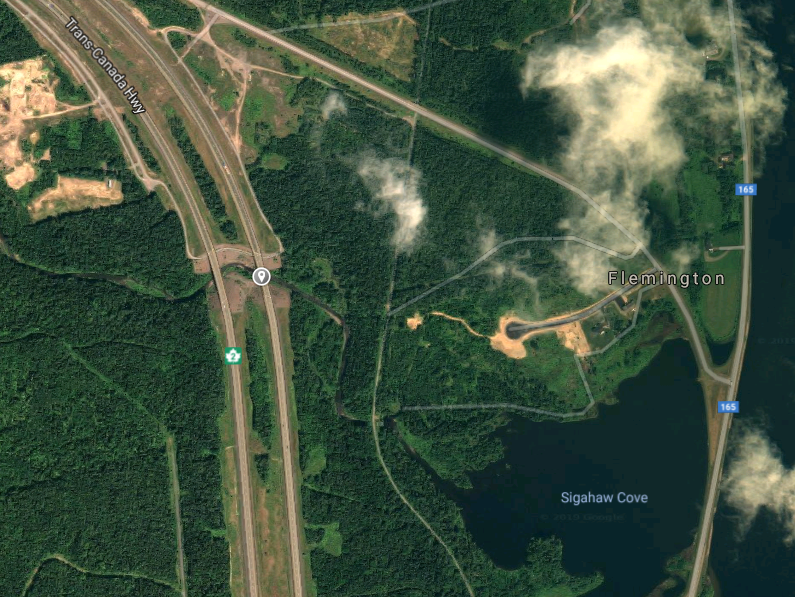 FOR EXERCISE ***** FOR EXERCISE ***** FOR EXERCISEFOR EXERCISE ***** FOR EXERCISE ***** FOR EXERCISEWho: From:  Woodstock Fire Dept.          To: REMC 12 – Peter KavanaghWhat:  Major vehicle accident requiring MedivacWhen: 23 Oct, 1400hrsWhere: TCH NB2 West at NB Trail overpass in/near FlemingtonDetails: At 1400hrs, a MVA occurred 2x Transport trucks and a SUV on TCH 2 West on the trail overpass near Flemington (see below map).  ANB onsite and have requested medivac of 1x injured.  No hazardous material spilled but overpass has structural damage and is closed.  Request SNC Lavelin engineers onsite to evaluate.FOR EXERCISE ***** FOR EXERCISE ***** FOR EXERCISEFOR EXERCISE ***** FOR EXERCISE ***** FOR EXERCISEWho: From:  Woodstock Fire Dept.          To: REMC 12 – Peter KavanaghWhat:  Major vehicle accident requiring MedivacWhen: 23 Oct, 1400hrsWhere: TCH NB2 West at NB Trail overpass in/near FlemingtonDetails: At 1400hrs, a MVA occurred 2x Transport trucks and a SUV on TCH 2 West on the trail overpass near Flemington (see below map).  ANB onsite and have requested medivac of 1x injured.  No hazardous material spilled but overpass has structural damage and is closed.  Request SNC Lavelin engineers onsite to evaluate.FOR EXERCISE ***** FOR EXERCISE ***** FOR EXERCISEFOR EXERCISE ***** FOR EXERCISE ***** FOR EXERCISEWho: From:  Woodstock Fire Dept.          To: REMC 12 – Peter KavanaghWhat:  Major vehicle accident requiring MedivacWhen: 23 Oct, 1400hrsWhere: TCH NB2 West at NB Trail overpass in/near FlemingtonDetails: At 1400hrs, a MVA occurred 2x Transport trucks and a SUV on TCH 2 West on the trail overpass near Flemington (see below map).  ANB onsite and have requested medivac of 1x injured.  No hazardous material spilled but overpass has structural damage and is closed.  Request SNC Lavelin engineers onsite to evaluate.FOR EXERCISE ***** FOR EXERCISE ***** FOR EXERCISEFOR EXERCISE ***** FOR EXERCISE ***** FOR EXERCISEWho: From:  Woodstock Fire Dept.          To: REMC 12 – Peter KavanaghWhat:  Major vehicle accident requiring MedivacWhen: 23 Oct, 1400hrsWhere: TCH NB2 West at NB Trail overpass in/near FlemingtonDetails: At 1400hrs, a MVA occurred 2x Transport trucks and a SUV on TCH 2 West on the trail overpass near Flemington (see below map).  ANB onsite and have requested medivac of 1x injured.  No hazardous material spilled but overpass has structural damage and is closed.  Request SNC Lavelin engineers onsite to evaluate.FOR EXERCISE ***** FOR EXERCISE ***** FOR EXERCISEInstructions – Details on who will deliver this inject (i.e. EXCON acting as Fire Chief will call…..)Instructions – Details on who will deliver this inject (i.e. EXCON acting as Fire Chief will call…..)Instructions – Details on who will deliver this inject (i.e. EXCON acting as Fire Chief will call…..)Instructions – Details on who will deliver this inject (i.e. EXCON acting as Fire Chief will call…..)Instructions – Details on who will deliver this inject (i.e. EXCON acting as Fire Chief will call…..)EXCON emails REMC 12 with MVA details and impact overpass.EXCON emails REMC 12 with MVA details and impact overpass.EXCON emails REMC 12 with MVA details and impact overpass.EXCON emails REMC 12 with MVA details and impact overpass.EXCON emails REMC 12 with MVA details and impact overpass.Expected action by Blue Player – The organization/person(s) receiving the inject should do whatExpected action by Blue Player – The organization/person(s) receiving the inject should do whatExpected action by Blue Player – The organization/person(s) receiving the inject should do whatExpected action by Blue Player – The organization/person(s) receiving the inject should do whatExpected action by Blue Player – The organization/person(s) receiving the inject should do whatREMC should consult REOC and DTI. Inform EMO of situation and TCH closure. Confirm with ANB if medivac possible and alternatives if not.REMC should consult REOC and DTI. Inform EMO of situation and TCH closure. Confirm with ANB if medivac possible and alternatives if not.REMC should consult REOC and DTI. Inform EMO of situation and TCH closure. Confirm with ANB if medivac possible and alternatives if not.REMC should consult REOC and DTI. Inform EMO of situation and TCH closure. Confirm with ANB if medivac possible and alternatives if not.REMC should consult REOC and DTI. Inform EMO of situation and TCH closure. Confirm with ANB if medivac possible and alternatives if not.